Agrupamento de Escolas de Paços de Ferreira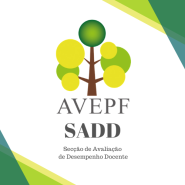 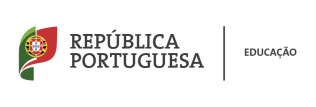 Avaliação do Desempenho do Pessoal DocenteRELATÓRIO DE AUTOAVALIAÇÃO - 2022/2023Quadro A – Identificação do(a) Avaliado(a):Quadro B – Identificação do(a) Avaliador(a):O/(A) avaliado(a) ______________________________________________________, em _____/ _____/ 2023Recebi.O/(A) avaliador(a): _____________________________________________________, em _____/ _____/ 2023EscolaCódigoNomeGrupo de RecrutamentoGrupo de RecrutamentoNIFSituação ProfissionalSituação ProfissionalNomeGrupo de RecrutamentoGrupo de RecrutamentoNIFCondição de Avaliador(a)Condição de Avaliador(a)Coordenador(a) de Departamento Curricular Coordenador(a) de Departamento Curricular Outro Outro Outro DIMENSÃOA - Científica e pedagógicaPrática letiva(Análise pessoal e balanço sobre a atividade letiva desenvolvida, tendo em conta o serviço distribuído e o cumprimento, a preparação, organização e realização das atividades letivas, relação pedagógica com os alunos, processo de avaliação das aprendizagens dos alunos…)Prática letivaAnálise dos resultados obtidosDe acordo com a prática letiva de cada docente e com as atitudes promovidas, efetua-se uma análise dos resultados obtidos.)Análise dos resultados obtidosDIMENSÃOB - Participação na escola e relação com a comunidadeAtividades promovidasAtividades desenvolvidas ao longo do ano (Departamento; Grupo Disciplinar; Conselhos de Turma; Projetos; Visitas de Estudo; …)Cargos / Equipas de trabalho / Comissões /Participação na elaboração de documentos do Agrupamento/…Participação em atividades que visam atingir os objetivos do PEA e maior envolvimento de pais e encarregados de educação e/ou outras entidades da comunidade (atividades do PAA; ...)Atividades promovidasContributo para objetivos e metas do PEAFazer uma autoavaliação do trabalho desenvolvido tendo por referência o PEA.Contributo para objetivos e metas do PEADIMENSÃOC - Formação contínua e Desenvolvimento profissionalFormação realizada e o seu contributo para a melhoria da ação educativaFormação creditada realizada (referir o n.º de créditos e a classificação obtida);Formação não creditada realizada;Contributo da formação frequentada para o seu desempenho profissional.Formação realizada e o seu contributo para a melhoria da ação educativa